Cllr Heather Barrie - Green Party, South Chichester Ward,  and this Evenings Chair. MEP Alexandra Phillips on her Green New Deal  Electric Bus Tour of S.E. England.  Our special Guest.Cllr Kevin Hughes Labour - East Chichester Ward. Labour councillor for the District Council and City Council for Chichester East Ward. Also Chair of the City Branch of Chichester Constituency Labour Party. I am also a member of Labour for a Green New Deal. Diana Morgan is a long-term member of Friends of the Earth and Greenpeace, and, locally, Transition Chichester. She recently joined the Extinction Rebellion Chichester. She is self-employed as a social media consultant and vendor of eco-friendly products  She networks regularly with the local business community.Graham Howe:  10 years experience in Offshore wind energy generation. Graham will be debunking some of the myths about multi-billion pound projects - the benefit to the UK is not mass employment but, instead, the intellectual leadership we have as the world's largest offshore wind nation.Cllr Jonathan Brown  -District Councillor for Southbourne, Chichester Lib Dems Environment Spokesman and former Parliamentary Candidate. The Lib Dems launched a major 'Tackling the Climate Emergency' policy in September, based upon two years of work and which included lessons learned from the Green New Deal process.Kay Mawer -  Kay is a prominent local business owner and eco-entrepreneur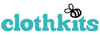 Anthony Tuffin -  As Chair of Make Votes Count in West Sussex - which is strictly non-party political and readily engages with all Political Parties.  Anthony has been shouting for Proportional Representation for Decades and arranges Delegations to our local MPs amongst many campaign methods.  